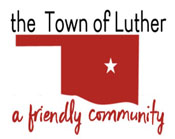 
BOARD OF TRUSTEES FOR THE TOWN OF LUTHERTUESDAY, MAY 11, 2021 AT 7:00 P.M.LUTHER TOWN HALL108 SOUTH MAIN STREET, LUTHER, OKLAHOMA 73054REGULAR MEETING AGENDACall to order.Invocation.Pledge of Allegiance.Roll Call.Determination of a quorum.Approval of the Consent Agenda, Approval of the Board Minutes from the meetings of April 13, 2021 and April 22, 2021 Approval of Claims, including PayrollReview and Approval of Acting Treasurer’s ReportConsideration of Items Removed from the Consent AgendaTrustee CommentsTrustee One (Terry Arps)Consideration, discussion and possible adoption of Ordinance 2021-09, AN ORDINANCE OF THE TRUSTEES OF THE TOWN OF LUTHER, OKLAHOMA, AMENDING SECTION 2-102 OF THE LUTHER CODE OF ORDINANCES, “ELECTIVE OFFICERS OF THE TOWN,” AND SPECIFICALLY REMOVING THE REQUIREMENT THAT THE CLERK-TREASURER BE ELECTED; ADDING SECTION 2-300, “CLERK-TREASURER,” AND SPECIFICALLY REMOVING THE REQUIREMENT THAT THE CLERK-TREASURER BE ELECTED; REPEALING SECTION 2-302.1, “TOWN CLERK-TREASURER;”  REPEALING ORDINANCE NO. 2021-02; PROVIDING FOR AN EFFECTIVE DATE; PROVIDING FOR REPEALER; PROVIDING FOR SEVERABILITYConsideration, discussion and possible action to approve the FY 21-22 General Mutual Cooperation Agreement between the Town of Luther and the Board of County Commissioners of Oklahoma County.Consideration and discussion of issues pertaining to The Chicken Shack operations, infrastructure, economic development activities, as well as the proposed Property Improvements Agreement between the Town of Luther and the Chicken Shack.Trustee Two (Brian Hall)Trustee Three (Carla Caruthers)Consideration, discussion and possible action to renew John Brown, Sr.’s Outdoor Display Operator License in the amount of $75.00. Discussion regarding the price of the annual fireworks display pricing and activities by the Luther Volunteer Fire Department.Consideration, discussion and possible action to renew the EMRA Medical Services license in the amount of $20.00. Consideration, discussion, and possible action to purchase supplies for the Fire Department’s brush trucks, including five (5) hydrant wrenches, five (5) selectable nozzles for booster pumps, five (5) ½ inch high pressure pistol grip spray nozzles, five (5) ½ inch male fittings, five (5) quick coupler fittings, eight (8) black triple digit hoods, for an amount not to exceed $3,915.00.Consideration, discussion, and possible action to authorize the pony motor seal replacement and labor for Brush Truck 726, at a cost not to exceed $450.00.Consideration, discussion and possible action regarding the recognition of retiring Fire Chief John W. Brown, Sr., for his extensive service to the Town of Luther through the Luther Volunteer Fire Department.Trustee Four (Jeff Schwarzmeier)Consideration, discussion, and possible action pertaining to the Job Descriptions of Town Hall Staff, including the Town Manager, the Municipal Court Clerk/Utility Clerk, and the Receptionist/File Clerk, related compensation for these positions, pay scale adjustments, and participation of Town Hall Staff in a retirement program managed by the Oklahoma Municipal Retirement Fund.Consideration, discussion, and possible appointment/promotion of Valarie Braxton to the position of Municipal Court Clerk/Administrative Assistant, and determining her salary.Consideration, discussion, and possible action to advertise, accept applications and interview candidates for the open position in Town Hall.Consideration, discussion and possible action to hire a temporary employee for Town Hall while conducting a search for a permanent employee.Recognition of Niki Taylor, Municipal Court Clerk/Utility Clerk, for her service to the Town.Presentation, discussion, and possible direction from the Trustees pertaining to the 2021-2022 Fiscal Year Budget.Trustee Five (Joshua Rowton)Presentation and discussion of future land development plans by Wilson Homes.Consideration, discussion and possible action to appoint Trandy Langston former Luther Town Trustee and former liaison to the Planning Commission, as a member to the Planning Commission.Consideration, discussion and possible action to appoint Jenni White, former Mayor of Luther, to the Emergency Management Committee.Consideration, discussion and possible approval of an Event Permit for OPUS Entertainment to host a Kid’s Day Out event at Wildhorse Park on June 19, 2021.Consideration, discussion, and possible direction regarding a Fire District/Department Subscription Fee.Executive SessionPROPOSED EXECUTIVE SESSION: Consideration and possible action to enter into executive session for confidential communications with legal counsel regarding:a complaint made by Kirby Keith and a request for an investigation into the Luther Police Department on advice of counsel that public disclosure would seriously impair the ability of the Trustees to process the complaint and investigation in the public interest, and as authorized by 25 O.S. Section 307(B)(4); anddiscussion of actual candidates for the position of Fire Chief, as authorized by 25 O.S. Section 307(B)(1).PROPOSED ACTION ITEMS FOR MATTERS DISCUSSED IN EXECUTIVE SESSION:  Consideration, discussion, and possible appropriate and related action on matters discussed in Executive Session, including direction for legal counsel or other related person to conduct an investigation into the complaint filed by Kirby Keith, and to approve the hiring of a Fire Chief or setting out a process to hire a Fire Chief, or other appropriate and related action.New Business: In accordance with the Open Meeting Act, Title 25 O.S. 311.A.9 of the Oklahoma Statutes, new business is defined as any matter not known about or which could not have been reasonably foreseen prior to the time of posting the agenda.Citizen participation:  Citizens may address the Board during open meetings on any matter on the agenda prior to the Board taking action on the matter. On any item not on the current agenda, citizens may address the Board under the agenda item Citizen Participation. Citizens should fill out a Citizen’s Participation Request form and give it to the Mayor. Citizen Participation is for information purposes only, and the Board cannot discuss, act or make any decisions on matters presented under Citizens Participation. Citizens are requested to limit their comments to two minutes.Adjourn._______________________________________Scherrie Pidcock, Acting Town Clerk-TreasurerAgenda Posted Monday, May 10, 2021, at Luther Town Hall, via MailChimp, on the website at www.townoflutherok.com and on Facebook at The Town of Luther, prior to 7:00 pm.